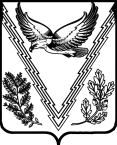 АДМИНИСТРАЦИЯ МУНИЦИПАЛЬНОГО ОБРАЗОВАНИЯ АПШЕРОНСКИЙ РАЙОНПОСТАНОВЛЕНИЕот 28.11.2022г.                                                                                          № 1062г. АпшеронскО назначении общественных обсуждений по проектам внесения  изменений в генеральные планы сельскихпоселений  Апшеронского района
В целях обеспечения прав и законных интересов граждан, руководствуясь статьями 5.1, 28 Градостроительного кодекса Российской Федерации, Положением об организации и проведении общественных обсуждений по вопросам градостроительной деятельности на территории муниципального образования Апшеронский район, утвержденным решением Cовета муниципального образования Апшеронский район от 28 октября 2021 года № 62 «О принятии Положения о порядке организации и проведения публичных слушаний, общественных обсуждений в муниципальном образовании Апшеронский район», в соответствии с постановлением администрации муниципального образования Апшеронский район от 22 марта 2022 года № 233 «О выполнении научно-исследовательских работ по подготовке проектов внесения изменений в генеральные планы Мезмайского, Нижегородского, Отдаленного, Черниговского, Новополянского и Кубанского сельских поселений Апшеронского района» п о с т а н о в л я ю:1. Назначить общественные обсуждения по проектам внесения изменений в генеральные планы Кубанского, Новополянского, Черниговского, Отдаленного, Нижегородского и Мезмайского сельских поселений Апшеронского района с 30ноября 2022 года до дня опубликования заключения о результатах общественных обсуждений, но не более одного месяца.2. Управлению организационной работы администрации муниципального образования Апшеронский район (Печенкина О.В.) обеспечить официальное опубликование оповещения о начале общественных обсуждений по проектам внесения изменений в генеральные планы Кубанского, Новополянского, Черниговского, Отдаленного, Нижегородского и Мезмайского сельских поселений Апшеронского района в средствах массовой информации.3. Управлению организационной работы администрации муниципального образования Апшеронский район (Печенкина О.В.), отделу архитектуры и градостроительства администрации муниципального образования Апшеронский район (Драпов В.Е.) обеспечить размещение настоящего постановления, оповещения о начале общественных обсуждений, проектов внесения изменений в генеральные планы Кубанского, Новополянского, Черниговского, Отдаленного, Нижегородского и Мезмайского сельских поселений Апшеронского района и информационных материалов к ним на официальном сайте органов местного самоуправления муниципального образования Апшеронский район в информационно-телекоммуникационной сети «Интернет».4. Контроль за выполнением настоящего постановления возложить на заместителя главы муниципального образования Апшеронский район          Фалькова А.В.5. Постановление вступает в силу со дня его подписания.Глава муниципального образованияАпшеронский район                                                                          А.Э. Передереев